Ссылка на цифровой образовательный ресурс: https://padlet.com/fakultet1/z7sphb1oha7hufxe Князь Александр Невский – Великое имя России(к 800-летию со дня рождения Александра Невского)Цель классного часа - заглянуть в историческое прошлое России, узнать о подвиге великого полководца Александра Невского, проникнуться духом патриотизма наших предков.
 Задачи:Познакомить детей с национальным героем, древнерусским полководцем Александром Невским.Формировать у учащихся гражданской позиции, понимания ценностей демократического общества.Способствовать сохранению исторической преемственности поколений, развитию национальной культуры, воспитанию бережного отношения к историческому и культурному наследию народов России.https://urok.1sept.ru/articles/571195 - фрагменты тематического классного часаhttps://24smi.org/celebrity/1294-aleksandr-nevskiy.html - главный источник информацииhttps://disk.yandex.ru/i/_r3xJJ6rbiIS4Q – видеоролик, созданный учащимися 6 класса и отцом Виктором, настоятелем храма Александра Невского МО Абинский районАнализ собственной деятельностиЯ глубоко убежден, что активное применение ЦОР в учебном процессе, как показала практика:- способствует повышению качества знаний учащихся, уровню воспитанности, общему и специальному развитию детей;- позволяет более оптимально расходовать силы и средства учителя и детей для достижения устойчивых положительных результатов обучения, воспитания и развития;- позволяет добиваться стабильности результатов учебно-воспитательного процесса;- ЦОР позволяет организовать новые формы, методы обучения и воспитания.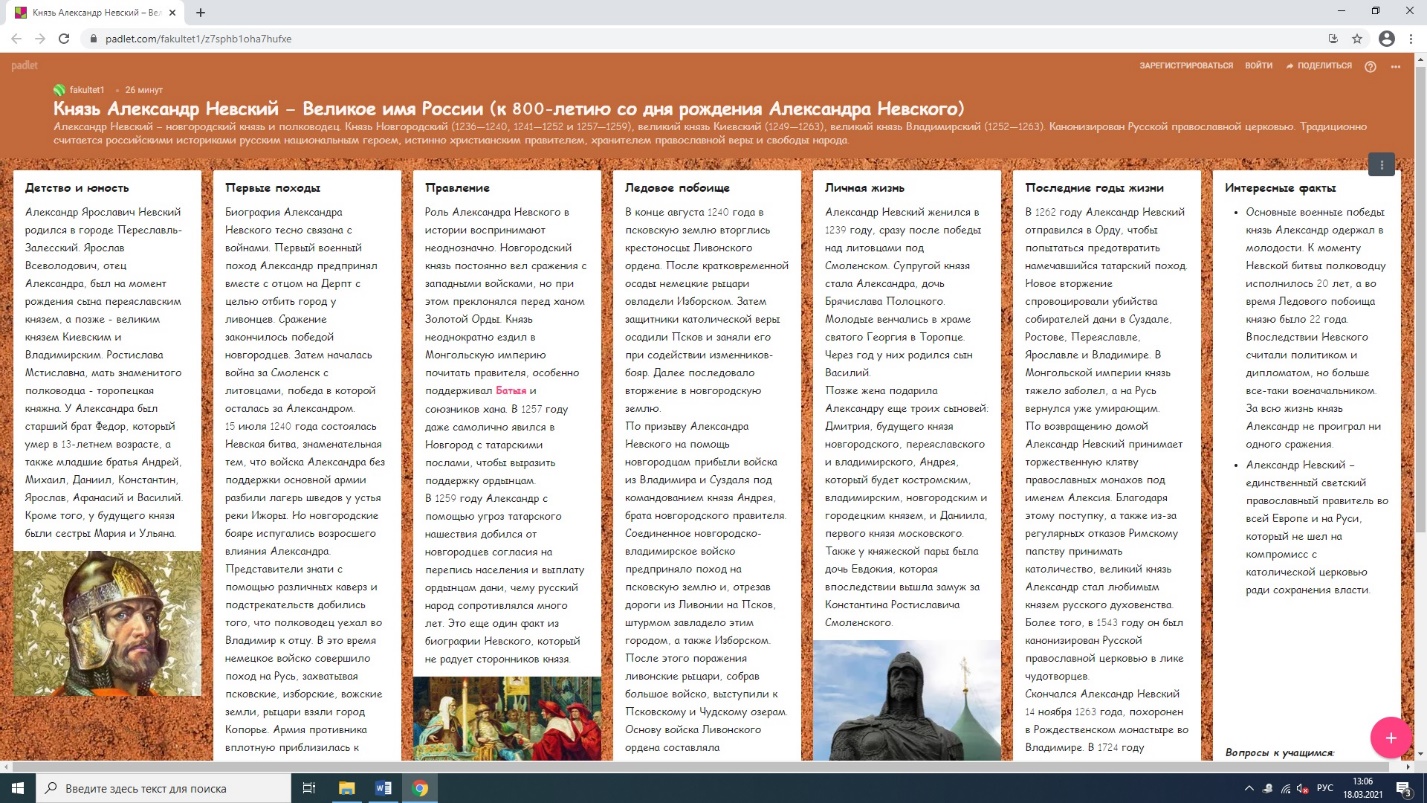 